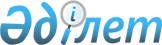 Об утрате силы решения Байзакского районного маслихата от 15 июля 2009 года № 19–9 "Об установлении повышенных тарифных ставок и должностных окладов гражданским служащим"Решение Байзакского районного маслихата Жамбылской области от 22 июня 2016 года № 4-7      Примечание РЦПИ.

      В тексте документа сохранена пунктуация и орфография оригинала.

      В соответствии со статьей 7 Закона Республики Казахстан от 23 января 2001 года "О местном государственном управлении и самоуправлении в Республике Казахстан" и постановления Правительства Республики Казахстан от 25 августа 2011 года № 964 "Об утверждений правила ведения мониторинга нормативно–правовых актов", Байзакский районный маслихат РЕШИЛ:

      1. Признать утратившими силы решения Байзакского районного маслихата от 15 июля 2009 года № 19–9 "Об установлении повышенных тарифных ставок и должностных окладов гражданским служащим" (зарегистрировано в реестре государственной регистрации нормативных правовых актов № 6–2–94, опубликованное в газете "Ауыл жаңалығы–Сельская новь" от 8 августа 2009 года № 72-73).


					© 2012. РГП на ПХВ «Институт законодательства и правовой информации Республики Казахстан» Министерства юстиции Республики Казахстан
				
      Председатель сессии

      районного маслихата 

                                            Ш. Ашим

      Секретарь районного маслихата

Н. Тлепов
